8th – 12th Grade Students and Parents… Houston 2018!                    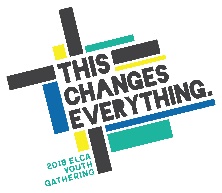 Next summer (2018) the ELCA National Youth Gathering will be held in Houston, Texas.  This is a fantastic opportunity to grow in faith, learn more about service and community and experience a fun and energizing worship with 30,000+ other high school students from around the country.  Gathering Dates and Details:June 27th – July 1st.  We will leave Decorah on Monday evening, June 25th and be back home early Monday morning on July 2nd.Deposit and registration is due by Oct. 15th Trip will include service opportunities, fellowship with other Lutherans, and powerful worship experiences.What is the National Youth Gathering:Enthusiasm of 30,000+ Lutherans.Power and joy of Christian Worship in massive and festive settings.Intimacy of our group talking about the experiences of the day.Surprise of finding out how big and wonderful the church of Jesus Christ is.Dynamic learning experiences through service to others. Nationally known speakers who powerfully share God’s love and compassion.Opportunity to forge friendships new and old with people from our community and all over           the world.intentional planning that helps each participant grow in their personal and spiritual lives.Costs:A non-refundable deposit of $250 is due on October 15th.                                                   Checks payable to: Decorah Lutheran youth, but turned into your church.The total cost of the trip will be around $850.  This cost includes programming, transportation (comfortable motor coach) and housing, but not meals.Each individual church will plan their own fundraising strategies.All participating area congregations will register as Decorah Lutheran so that we will be housed together and our interaction days will be the same.Adult Leaders:We are looking for adult leaders. We will have a 1:7 ratio of adults to youth.Each congregation will pay for their own adult leaders and adult leaders will be assigned small groups to be with during the trip.Youth and leaders attending the gathering will be required to attend meetings in preparation for the gathering.Contacts: Todd Hove  	work phone   563-382-3601 	 e-mail  todd@decorahlutheran.org  Adrian Walter  	work phone   563-382-2683	 e-mail  adrian@firstlutherandecorah.org 